от «05» 06 2018 г.			                     	                                                               № 672О внесении изменений в Положение о ежегодном городском конкурсе по благоустройству города Мирного«Мой дом. Мой двор. Мой подъезд», утвержденноеПостановлением городской Администрации от 10.09.2009 № 191 В целях воспитания у населения городского патриотизма, привлечения внимания общественности к проблемам благоустройства и озеленения города, наведения в нем чистоты и порядка, активизации деятельности городских служб, городская Администрация постановляет:Внести изменения в Положение о ежегодном городском конкурсе по благоустройству города Мирного «Мой дом. Мой двор. Мой подъезд», утвержденное Постановлением городской Администрации от 10.09.2009 № 191 (далее по тексту - Положение):В пункт 2.4. раздела 2 Положения слова «Участники Конкурса подают заявки на участие до второго понедельника июля в Администрацию МО «Город Мирный» по адресу: 678174 г. Мирный ул. Ленина 16, каб. 109 (приемная Главы города т. 3-29-35)» заменить на слова «Участники Конкурса подают заявки на участие до 03 июля текущего года в МКУ «УЖКХ» МО «Город Мирный» по адресу: 678174 г. Мирный ул. Тихонова, 8, тел. 4-61-60».Опубликовать настоящее Постановление в порядке, установленном Уставом МО «Город Мирный».Контроль исполнения настоящего Постановления возложить на 1-го Заместителя Главы Администрации по ЖКХ, имущественным и земельным отношениям С.Ю. Медведь.  Глава города	                                                                                               К.Н. АнтоновАДМИНИСТРАЦИЯМУНИЦИПАЛЬНОГО ОБРАЗОВАНИЯ«Город Мирный»МИРНИНСКОГО РАЙОНАПОСТАНОВЛЕНИЕ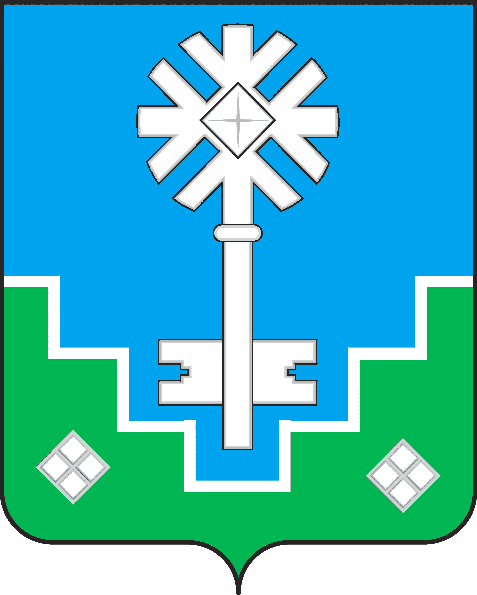 МИИРИНЭЙ ОРОЙУОНУН«Мииринэй куорат»МУНИЦИПАЛЬНАЙ ТЭРИЛЛИИ ДЬАhАЛТАТАУУРААХ